Ablauf der Individuellen Lern- und Entwicklungsbegleitung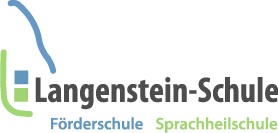 1WahrnehmungBeobachtung2Strukturierung der BeobachtungenAuf Grundlage des letzten Förderplanes oder des GutachtensICFInstrument 13DVorbereitung der kooperativen FörderplangesprächeInstrument 2a/2b/ 2c/ 2d4E            N            K            EKooperative FörderplangesprächeFestlegung von teilhaberelevanten ZielenTOKInstrument 3Förderplandokument5NPlanung von individuellen Bildungsangeboten6HandelnDurchführung von individuellen Bildungsangeboten7ReflektionAbschließende Reflektion hinsichtlich der teilhaberelevanten ZieleInstrument 2d8LeistungsfeststellungInstrument 4